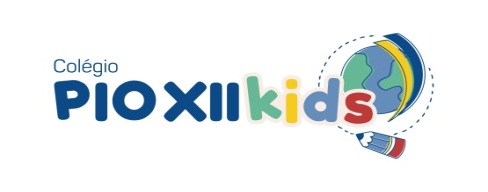 LISTA DE MATERIAL ESCOLAR 2024Jardim 1 - Educação Infantil-SISTEMA DE ENSINO INTEGRADO: PITANGUÁ		ED. MODERNA- PROGRAMA BILINGUE RICHMOND SOLUTIONMATERIAL:						01 avental infantil de plástico                                                                                               04 envelopes pardos A301 resma de papel A4							01 lápis preto (grosso)01 tela de pintura (20x30)							01 tesoura Vai e Vem01 pacote de chamequinho amarelo						01 folha de EVA glitter02 caixas de massa de modelar com 12 (sugestão: soft acrilex)			02 pacotes de color set01 saco de palito de picolé01 saco de palito de churrasco01 rolo de papel crepom						01 pasta com elástico grossa com alça	                                                                                01 durex colorido01 folha de papel40 kg (branca)                                                                    		 01 durex grosso grande01 caixa de cola com gliter sugestão: acrilex					01 caixa de lápis de cor	01 caixa de hidrocor PiloT							01 cx de hidrocor fino01 cx de cola colorida c/ 6 cores sugestão: acrilex				01 pasta catálogo com 50 plásticos	05 folhas de EVA (1 de cada cor)	01 caneta permanente (preta ou azul)					01 vidro de cola grandeLã colorida	Material de uso pessoal: Mudas de roupa (diariamente na mochila); 		     Toalha de rosto (diariamente na mochila) Garrafa plástica com tampa; 				     Pente ou escova de cabeloObs:- Favor identificar os pertences pessoais com o nome do aluno;- O material deverá ser entregue na escola a partir do dia 02/02LISTA DE MATERIAL ESCOLAR 2024Jardim 2- Educação Infantil-SISTEMA DE ENSINO INTEGRADO: PITANGUÁ				ED. MODERNA- PROGRAMA BILINGUE RICHMOND SOLUTIONMaterial:01 avental infantil de plástico   					01 folha de papel 40 kg (branca)                                                                         01 tesoura sem ponta 						04 lápis pretos				01 caneta permanente						02 caixas de giz de cera 12 cores		02 pacotes de color set			 			04 envelopes pardos A3	04 folhas de papel cartão (amarelo, azul, vermelho e verde).                               01 pacote de Palito de picolé02 dures colorido (azul e vermelho)				                01 caixa de lápis de cor	02 caixas de massa de modelar com 12 cores (sugestão: soft acrilex)		02 borrachas			04 folhas de EVA (amarelo, azul, vermelho e marrom- 1 de cada)		01 durex grosso grande			01 resma de papel A4						01 caixa de hidrocor01 pasta com elástico grossa c/ alça					01 tela de pintura (20 x 30)	01 folha de contact					                               01 apontador01 caixa de cola colorida sugestão: acrilex ou faber castell			02 folhas de papel pardo01 lixa (para trabalhos)						01 pasta catálogo com 50 plásticos de bailarina	01 cola branca grande			Material de uso pessoal: Mudas de roupa (diariamente na mochila); 		Toalha de rosto (diariamente na mochila) Garrafa plástica c/ tampa;				     Pente ou escova de cabeloObs:- Favor identificar os pertences pessoais com o nome do aluno;- O material deverá ser entregue na escola a partir do dia 02/02LISTA DE MATERIAL ESCOLAR 2024Jardim 3- Educação Infantil-SISTEMA DE ENSINO INTEGRADO: PITANGUÁ				ED. MODERNA- PROGRAMA BILINGUE RICHMOND SOLUTIONMATERIAL COMPLEMENTAR PARA USO DIÁRIO E INDIVIDUAL01 avental com nome (deverá ficar na mochila)01 pasta com elástico grossa	 c/ alçaSugerimos que o aluno use um estojo com duas divisões, contendo:01cx de Lápis de cor – sugestão: Eco lápis Caras e Cores 12 unidades01 cx de giz de cera01 Caixa de hidrocor01 tesoura sem ponta01 pincel 266 nº 12 tigre e 1 pincel nº 1904 lápis pretos,1 borracha e 1 apontador com depósito MATERIAL PARA SER ENTREGUE À PROFESSORA:04 envelopes pardos (formato A3)					01 tela de pintura (20 x 30)02 rolos de papel crepom.02 folhas de papel pardo01 resma de papel A4								03folhas de EVA (VERDE, AMARELO, AZUL- 1 de cada)	            02 blocos papel color set01 durex colorido vermelho01 durex grosso grande01 vidro de cola grande.01 caderno (96 FLS), de cor: vermelho grande02 caixas de massa de modelar com 12 cores (sugestão: soft acrilex)01 caixa de cola colorida (sugestão: acrilex)01 pasta catálogo com 100 plásticos	02 folhas de papel 40 kg03 tintas guache 250 ml (branco, amarelo, azul- 1 de cada)	01 caneta permanente (azul ou preta)01 pacote de palito de picolé01 pacote de palito de churrascoMaterial de uso pessoal: Mudas de roupa (diariamente na mochila);      Toalha de rosto (diariamente na mochila)Garrafinha plástica com nome.		     Obs:- Favor identificar os pertences pessoais com o nome do aluno; O material deverá ser entregue na escola a partir do dia 02/02LISTA DE MATERIAL ESCOLAR 2024MATERNAL -  Educação Infantil-SISTEMA DE ENSINO INTEGRADO: PITANGUÁ		ED. MODERNA- PROGRAMA BILINGUE RICHMOND SOLUTIONMATERIAL:						01 avental infantil de plástico                                                                                               04 envelopes pardos A301 resma de papel A4							01 lápis preto (grosso)01 tela de pintura (20x30)							01 tesoura Vai e Vem01 pacote de chamequinho amarelo						01 folha de EVA glitter02 caixas de massa de modelar com 12 (sugestão: soft acrilex)			02 pacotes de color set01 saco de palito de picolé01 saco de palito de churrasco01 rolo de papel crepom						01 pasta com elástico grossa com alça	                                                                                01 durex colorido01 folha de papel 40 kg (branca)                                                                    		 01 durex grosso grande01 caixa de cola com gliter sugestão: acrilex					01 caixa de lápis de cor	01 caixa de hidrocor PiloT							01 cx de hidrocor fino01 cx de cola colorida c/ 6 cores sugestão: acrilex				01 pasta catálogo com 50 plásticos	05 folhas de EVA (1 de cada cor)	01 caneta permanente (preta ou azul)					01 vidro de cola grandeLã colorida	Material de uso pessoal: Mudas de roupa (diariamente na mochila); 		     Toalha de rosto (diariamente na mochila) Garrafa plástica com tampa; 				     Pente ou escova de cabeloObs:- Favor identificar os pertences pessoais com o nome do aluno;- O material deverá ser entregue na escola a partir do dia 02/02